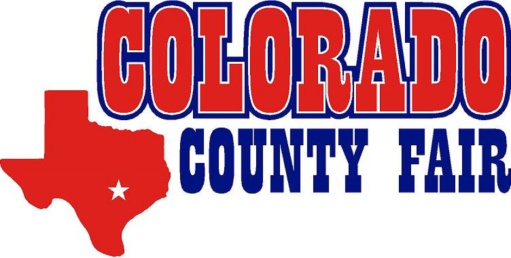 Ranch RodeoColorado County Ag Complex    Columbus, TXThursday ** September 22, 2016 ** 7 p.m.$1,000 Added ** 100% Payback** Steer Yoking ** Double Mugging **** Steer Doctoring ** Cow Milking *****Limited to 15 teams***4 Man Team ** $500 entry fees per teamEntry deadline: September 15, 2016Contestants limited to being on 2 teams ** Minimum of 3 member changeFor more information contact Kyle Thames 713-824-0704Teams must check in by 6 p.m.Make check payable to: Colorado County Fair AssociationMail entry and fees to: Kyle Thames ** 1088 Old Hwy. 71 ** Columbus, TX 78934Entry deadline: September 15, 2016** Cut here, complete and mail with $500 check**Entry fees MUST be included for entry to be accepted. May fill in team members laterTeam must be paid in full to be enteredForeman_______________________________________________________  Cell#________________________Address_______________________________________________________________________________________Members_________________________________________ , ______________________________________ and______________________________________________     Entry fees must be included for entry to be acceptedTeam Name___________________________________________________________________________